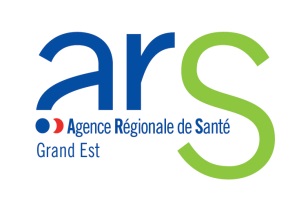 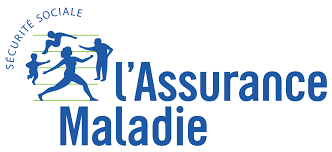 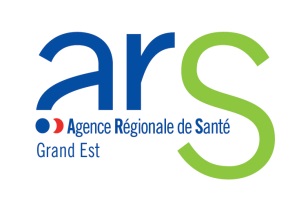 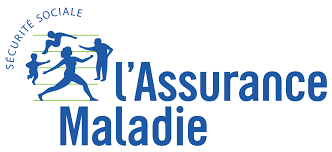 Au préalable : Les actions éligibles sont celles qui ont démarré ou qui sont terminées. Les projets répondront au-moins à deux des critères suivants : • Action innovante et structurante • Action associant les patients et favorisant l’instauration d’une culture de sécurité• Action conduite au plus près des patients et des professionnels prenant en compte les enjeux actuels des parcours de soins • Action visant à fédérer les professionnels de santé des différents secteurs de soins autour de priorités partagéesIdentification de la structureProjetLes médicaments ? A bon escient !Objectif : sensibiliser à l’importance de la qualité de la prise en charge médicamenteuse.Thème (à cocher) Le présent formulaire complété par vos soins est à nous transmettre au plus tard le :16 novembre 2018Le support présentant le projet devra dans la mesure du possible être annexé au dossier.Il est recommandé de cibler et d’annexer ensuite tout document utile à la compréhension du projet.L’ensemble doit être transmis en format électronique uniquement à l’adresse suivante :ARS-GRANDEST-DQPI-QUALITE@ars.sante.frFiness juridique Finess géographique Raison sociale / nom de l’établissement Secteur (Sanitaire / MS) Commune : Département Nom et prénom du correspondant de l’établissement : Téléphone Adresse mail La sécurisation de la prise en charge médicamenteuse sur le parcours ville-hôpitalLe bon usage du médicamentLa gestion des EIG associés à la prise en charge médicamenteuseAutre : Format du support Nom de l’actionResponsable de l’actionObjectif de l’actionDescriptifPublic ciblé Acteurs concernés pour élaborer le projetJ’autorise l’ARS Grand Est à relayer sur son site internet le support produit par mon établissementOuiNonJ’autorise l’ARS Grand Est à relayer sur son site internet le support produit par mon établissement